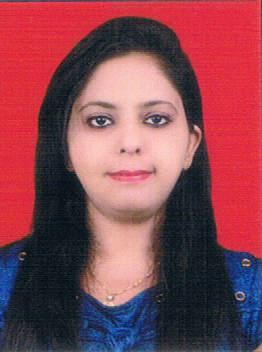 CURRICULUM VITAEREENA Email Id: reena.383735@2freemail.com Career ObjectiveTo obtain a good and long-term career with an organization, & seeking a quality environment, where my knowledge and experience can be shared and enriched. Looking for opportunities where I can improve my analytical skills in the field of Commerce. I personally believe in competition and team spirit in compliable environment.Work ExperienceOrganization: - M/S Shriram City Finance Co.Ltd.Tenure: - June’ 2013 To April -2018Designation: - Back –Office Executive (Credit Dept).Previous Work ExperienceOrganization: - M/S Bafna Motors (M) Pvt. Ltd.Tenure: - Dec’ 2010 – June’2013.Designation: - Accounts & Administration Assistant.Previous Work ExperienceOrganization: - Organization: - M/S G.E. Capital T.F.S. Ltd  Tenure: - Jan’2010 –Nov’ 2010       Designation: - Credit AssistantPrevious Work Experience   Organization: - M//S C.Teja Built Well Pvt. Ltd.      Tenure: - April’2008 – Dec’ 2009.      Designation: - Back-Office Assistant  Organization: - M/S BAL Logistics Pvt. Ltd.    Tenure: - April’ 2007 – March’ 2008.    Designation: - Back-Office AssistantEducational QualificationsAdd. QualificationMS-Office, Tally 7.2 & 9.0, & Internet OperatorHobbies & InterestsListening Music & Traveling.Personal Details:	Date of Birth          :   2nd November’1986Gender                    :   FemaleMarital Status         :  MarriedLanguage Known   :   English, Hindi, Gujarati, Marathi.Nationality             :   Indian.Visa			: Residence On Husband Visa.ResponsibilityUpdate The IRDA.Verify The Documentation.Update The MIS Report.Cheque Deposition. & Cibil  report check.Make The File Documentation & Update The File In System.Make The Insurance Policy In System.Prepare The Daily Basis on ResponsibilityMaintain Petty Cash.Prepare B.R.S statement.Follow up with the Client for the outstanding Collection.Seeing Office Administration.Day to Day Accounting, Monitoring & Verification.ResponsibilityUpdate The MIS Report.Verify The Documentation.Check The Refund Statement.Prepare The Daily Basis on Cheque Deposition. Make The File DocumentUpdate The File.ResponsibilityMake The Registration Letter.Handling a Call.Check The Bank Statement.Check the Maintains & Refund Statement.ResponsibilityMake The R.T.O.Letter.Verify The Documentation.Handling a Call.Check The Payment Statement.T.Y.B.COMMumbai University62 % With 1st Class2008